Publicado en Madrid el 16/10/2023 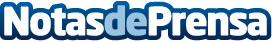 Grupo Corporalia renueva su patrocinio a Flamenco RealGrupo Corporalia se enorgullece en anunciar la renovación de su patrocinio al Ciclo Flamenco RealDatos de contacto:Ana Mª Díaz MartínezResponsable Marketing664465146Nota de prensa publicada en: https://www.notasdeprensa.es/grupo-corporalia-renueva-su-patrocinio-a Categorias: Nacional Artes Escénicas Marketing Madrid http://www.notasdeprensa.es